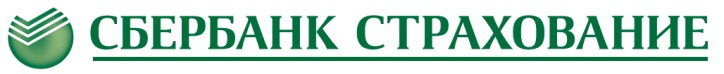 ФОРМА ЗАЯВЛЕНИЯ ЗАПОЛНЯЕТСЯ СТРАХОВАТЕЛЕМпри отказе от договора страхованияВ ООО СК «Сбербанк страхование жизни»(далее – «Страховщик»)ЗАЯВЛЕНИЕоб отказе от договора страхования (о расторжении)Настоящим, я отказываюсь в полном объеме от договора добровольного индивидуального страхования жизни (Страхового полиса) серии 	№ 	, заключенного мной 	/	/	/ (далее – договор страхования), и прошу расторгнуть данный договор страхования. 1Пожалуйста, укажите причину отказа от договора страхования (отметьте один или несколько вариантов):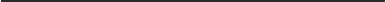 1 Договор страхования прекращается на 31 (тридцать первый) календарный день после получения Страховщиком настоящего Заявления (п. 7.1.2 Условий договора добровольного индивидуального страхования жизни).от СтрахователяФамилия, имя, отчество (полностью)Паспорт:серия и номернаименование выдавшего органадата выдачи и код подразделенияПочтовый адрес:  индекс:	Телефоны: 	моб.	Телефоны:дом.   	Не осознаю необходимости в данной страховой программеОбнаружил неприемлемые пункты в условиях договора страхованияИное (просьба пояснить):« 	»20г.(подпись Страхователя)